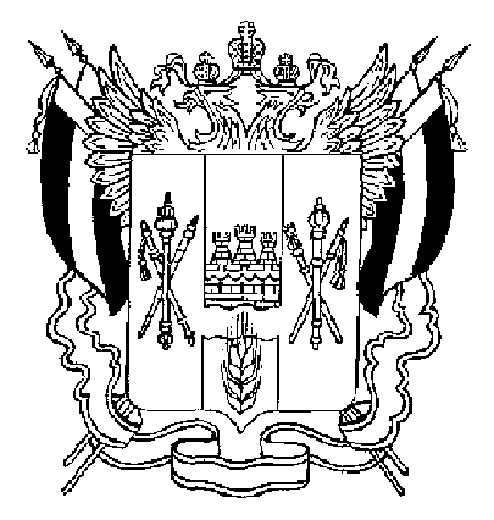 ТЕРРИТОРИАЛЬНАЯ  ИЗБИРАТЕЛЬНАЯ  КОМИССИЯ АКСАЙСКОГО  РАЙОНА  РОСТОВСКОЙ  ОБЛАСТИ  ПОСТАНОВЛЕНИЕ07 августа 2021 г. 								    № 26-4г. АксайО регистрации кандидата в депутаты Собрания депутатов Большелогского сельского поселения пятого созыва по Большелогскому многомандатному избирательному округу № 2 Свидченко Виктора ВладимировичаПроверив соответствие порядка выдвижения кандидата в депутаты  Собрания депутатов Большелогского сельского поселения пятого созыва по Большелогскому многомандатному избирательному округу № 2 Свидченко В.В., выдвинутого Ростовским областным отделением политической партии "КОММУНИСТИЧЕСКАЯ ПАРТИЯ РОССИЙСКОЙ ФЕДЕРАЦИИ", а также документов, представленных в Территориальную избирательную комиссию Аксайского района для уведомления о выдвижении и регистрации кандидата, требованиям Федерального закона от 12.06.2002 № 67-ФЗ «Об основных гарантиях избирательных прав и права на участие в референдуме граждан Российской Федерации», Областного закона от 12.05.2016 № 525-ЗС «О выборах и референдумах в Ростовской области», в соответствии со статьями 25, 38 указанного Федерального закона, статьями 16, 33 указанного Областного закона,Территориальная избирательная комиссия Аксайского района ПОСТАНОВЛЯЕТ:1. Зарегистрировать Свидченко Виктора Владимировича, 1988 года рождения, проживающего: Ростовская область, город Ростов-на-Дону, выдвинутого Ростовским областным отделением политической партии "КОММУНИСТИЧЕСКАЯ ПАРТИЯ РОССИЙСКОЙ ФЕДЕРАЦИИ", в Ростовской области кандидатом в депутаты Собрания депутатов Большелогского сельского поселения пятого созыва по Большелогскому многомандатному избирательному округу № 2.Дата регистрации 07 августа 2021 года, время регистрации 14 часов 39 минут.2. Выдать зарегистрированному кандидату удостоверение установленного образца.3. Направить сведения о зарегистрированном кандидате в средства массовой информации.4. Разместить настоящее постановление на сайте Территориальной избирательной комиссии Аксайского района в информационно-телекоммуникационной сети «Интернет».5. Контроль за исполнением настоящего постановления возложить 
на секретаря комиссии Е.Ю. Соколинскую.Председатель комиссии						А.А. МалинниковаСекретарь комиссии						Е.Ю. Соколинская